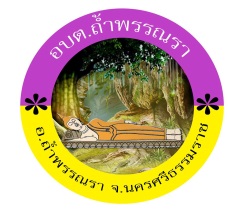 คู่มือกำหนดมาตรฐานความเป็นธรรม โปร่งใส ตรวจสอบได้เกี่ยวกับการปฏิบัติงานภารกิจด้าน เบี้ยยังชีพผู้สูงอายุ เบี้ยความพิการ ขององค์การบริหารส่วนตำบลถ้ำพรรณราคำนำความโปร่งใส หมายถึง การมองเห็นภาพโดยตลอดปราศจากประเด็นแอบแฝง ซ่อนเร้น มีข้อมูลชัดเจน ละเอียด ประกอบการประสานงาน การร่วมมือ ร่วมใจ และการตัดสินใจ โดยความหมายของคำว่า ความโปร่งใสในองค์ กร (Corporate transparency) ตามที่ ระบุ ไว้ในวิกิพีเดีย จะเน้นการขจัดอุปสรรค และ/หรือการอำนวยความสะดวกให้ประชาชน เข้าสู่ ข้อมูลข่าวสารขององค์กร กฎหมาย กฎระเบียบ และกระบวนการทำงานโดยสะดวก จากคำจำกัดความดังกล่าว องค์การบริหารส่วนตำบลน้ำจั้น จึงได้จัดทำคู่มือกำหนดมาตรฐานความเป็นธรรม โปร่งใส ตรวจสอบได้ เกี่ยวกับการปฏิบัติงานภารกิจด้าน เบี้ยยังชีพผู้สูงอายุ เบี้ยความพิการ ขององค์การบริหารส่วนตำบลน้ำจั้นขึ้นในองค์กรเพื่อนำมากำกับการปฏิบัติงานของเจ้าหน้าที่คู่มือกำหนดมาตรฐานความเป็นธรรม โปร่งใส ตรวจสอบได้ เกี่ยวกับการปฏิบัติงานภารกิจด้าน เบี้ยยังชีพผู้สูงอายุ เบี้ยความพิการ ขององค์การบริหารส่วนตำบลน้ำจั้น จัดทำขึ้นเพื่อเป็นแนวทางให้เจ้าหน้าที่ผู้ปฏิบัติงาน นำไปใช้เป็นแนวทางในการปฏิบัติ เพื่อสร้างความเป็นธรรม โปร่งใสและตรวจสอบได้  หวังเป็นอย่างยิ่งว่าคู่มือฉบับนี้จะสร้างมาตรฐาน ความเป็นธรรม ความโปร่ง ซึ่งจะส่งผลดีต่อประสิทธิภาพการปฏิบัติงานขององค์การบริหารส่วนตำบลน้ำจั้น แนวทางการสร้างมาตรฐานความเป็นธรรม โปร่งใส ตรวจสอบได้เกี่ยวกับการปฏิบัติงานภายในสำนักปลัดเทศบาลภารกิจด้าน เบี้ยยังชีพผู้สูงอายุ เบี้ยความพิการ …………………………………….ตามระเบียบกระทรวงมหาดไทย ได้ประกาศใช้ระเบียบกระทรวงมหาดไทย ว่าด้วยหลักเกณฑ์การจ่ายเงินเบี้ยยังชีพผู้สูงอายุขององค์ปกครองส่วนท้องถิ่น พ.ศ. ๒๕๕๒ เพื่อใช้ในการดำเนินงานการจ่ายเบี้ยยังชีพผู้สูงอายุขององค์กรปกครองส่วนท้องถิ่น ซึ่งตามความนัยข้อ ๗ แห่งระเบียบกระทรวงมหาดไทย ว่าด้วยหลักเกณฑ์การจ่ายเงินเบี้ยยังชีพผู้สูงอายุขององค์กรปกครองส่วนท้องถิ่น พ.ศ. ๒๕๕๒ กำหนดให้ภายในเดือนพฤศจิกายนของทุกปี ให้ผู้ที่จะมีอายุครบหกสิบปีบริบูรณ์ขึ้นไปในปีงบประมาณถัดไปลงทะเบียนและยื่นคำขอรับเงินเบี้ยยังชีพผู้สูงอายุด้วยตนเองต่อองค์กรปกครองส่วนท้องถิ่นที่ตนมีภูมิลำเนา และตามระเบียบกระทรวงมหาดไทย ว่าด้วยหลักเกณฑ์การจ่ายเงินเบี้ยความพิการให้คนพิการขององค์ปกครองส่วนท้องถิ่น พ.ศ. ๒๕๕๓ ได้กำหนดให้ภายในเดือนพฤศจิกายนของทุกปี ให้ผู้พิการลงทะเบียนและยื่นคำขอรับเงินเบี้ยความพิการในปีงบประมาณถัดไปด้วยตนเองต่อองค์กรปกครองส่วนท้องถิ่นที่ตนมีภูมิลำเนา ประกอบกับพระราชกฤษฎีกาว่าด้วยหลักเกณฑ์และวิธีการบริหารกิจการบ้านเมืองที่ดี พ.ศ. ๒๕๔๖ ได้กำหนดเป้าหมายและวัตถุประสงค์ในการบริหารราชการ ไว้ดังนี้การบริหารราชการที่มุ่งให้เกิดประโยชน์สุขแก่ประชาชน โดยยึดประชาชนเป็นศูนย์กลางการบริหารราชการเกิดประสิทธิภาพและเกิดความคุ้มค่าในเชิงภารกิจของรัฐการบริหารราชการไม่มีขั้นตอนการปฏิบัติงานเกินความจำเป็นการบริหารราชการมีการปรับปรุงภารกิจของส่วนราชการให้ทันต่อเหตุการณ์การบริหารราชการประชาชนได้รับการอำนวยความสะดวกและได้รับการตอบสนองความต้องการการบริหารราชการมีการประเมินผลการปฏิบัติงานอย่างสม่ำเสมอสำหรับ การบริหารราชการเกิดประสิทธิภาพและเกิดความคุ้มค่าในเชิงภารกิจของรัฐนั้น ตามพระราชกฤษฎีกาว่าด้วยหลักเกณฑ์และวิธีการบริหารกิจการบ้านเมืองที่ดี พ.ศ.๒๕๔๖ได้กำหนดให้ ส่วนราชการต้องปฏิบัติตามหลักดังนี้หลักความโปร่งใสหลักความคุ้มค่าหลักความชัดเจนในการปฏิบัติงานหลักความรับผิดชอบดังนั้น เพื่อให้เป็นการปฏิบัติตามพระราชกฤษฎีกาว่าด้วยหลักเกณฑ์และวิธีการบริหารกิจการบ้านเมืองที่ดี พ.ศ. ๒๕๔๖ ประกอบกับระเบียบกระทรวงมหาดไทยฉบับดังกล่าวข้างต้น เทศบาลตำบล       เกาะหวาย จึงได้มีคำสั่งแต่งตั้งคณะทำงานเบี้ยยังชีพผู้สูงอายุ เบี้ยความพิการขององค์การบริหารส่วนตำบลน้ำจั้น ตามคำสั่งองค์การบริหารส่วนตำบลน้ำจั้น ที่       /2557 ลงวันที่ ๔ สิงหาคม 2557 ต่อมาคณะทำงานฯ ดังกล่าว       ได้กำหนดมาตรฐานความเป็นธรรมโปร่งใส ตรวจสอบได้เกี่ยวกับการปฏิบัติงานภารกิจด้าน เบี้ยยังชีพผู้สูงอายุ เบี้ยความพิการ ดังนี้/องค์ประกอบของมิติ...-๒-องค์ประกอบของมิติและตัวชี้วัดมาตรฐานความเป็นธรรม โปร่งใส ตรวจสอบได้ มี ๕ มิติหลัก ดังนี้มิติที่ ๑ ด้านความพยายามของเจ้าหน้าที่ผู้ปฏิบัติงาน ในการสร้างความโปร่งใส เป็นธรรม ตรวจสอบได้เป็นการแสดงเจตจำนงในการเอาจริงเอาจังต่อการสร้างความโปร่งใส เป็นธรรม ต่อการปฏิบัติงานเพื่อประชาชน เพื่อสร้างความเท่าเทียมกัน และเพื่อปลุกจิตสำนึกให้ผู้ปฏิบัติงานได้ตระหนักถึงความ   มีคุณธรรม มิติที่ ๑ ประกอบด้วยตัวชี้วัด ๒ ตัวชี้วัด ดังนี้๑.๑ ความพยายามของเจ้าหน้าที่ในการสร้างความโปร่งใส๑.๒ ความคิดริเริ่มในการหาแนวทางเพื่อพัฒนาตนเองเกณฑ์ชี้วัด ได้แก่ ๑.๑ มีการรายงานผลการปฏิบัติงานและปัญหาอุปสรรคในการปฏิบัติงานให้        ผู้บังคับบัญชาทราบอย่างต่อเนื่อง เพื่อหาแนวทางในการแก้ไขปัญหาร่วมกัน๑.๒ มีการค้นคว้าหาความรู้และศึกษาระเบียบที่เกี่ยวข้องอย่างชัดเจนมิติที่ 2  ด้านความเปิดเผย มาตรฐานการบริการประชาชนเป็นการสร้างมาตรฐานความโปร่งใสในการปฏิบัติงาน เพื่อมุ่งให้เกิดประโยชน์สุขแก่ประชาชน โดยยึดประชาชนเป็นศูนย์กลางและเป็นการอำนวยความสะดวกและได้ตอบสนองความต้องการของประชาชนมิติที่ 2 ประกอบด้วย ๔ ตัวชี้วัดดังนี้2.1 การเปิดเผยข้อมูลข่าวสาร2.2 การมีมาตรฐานการให้บริการประชาชน2.๓ การเผยแพร่ผลการปฏิบัติงาน.2.๔ การเปิดโอกาสให้ประชาชนเข้ามามีส่วนร่วมในการปฏิบัติราชการเกณฑ์ชี้วัด ได้แก่ 2.๑ มีการจัดทำแผนผังขั้นตอนและระยะเวลาในการปฏิบัติงาน๒.๒ มีบัตรคิว หรือมีระบบการจัดลำดับการมาก่อน หลัง๒.๓ มีการประกาศรายชื่อผู้มีคุณสมบัติให้ประชาชนได้รับทราบทางช่องทางต่าง ๆ ๒.๔ มีระบบช่องทางการรับเรื่องร้องเรียนที่ชัดเจน๒.๕ มีการจัดตั้งศูนย์ข้อมูลข่าวสารของทางราชการมิติที่ 3  ด้านการมีระบบตรวจสอบการละเว้นการปฏิบัติหน้าที่เป็นการสร้างมาตรฐานความโปร่งใสในการปฏิบัติงาน เพื่อมุ่งให้เกิดประสิทธิภาพและเกิดความคุ้มค่าในเชิงภารกิจของรัฐ และสร้างความเป็นธรรมในองค์กรมิติที่ ๓ ประกอบด้วย ๓ ตัวชี้วัดดังนี้๓.๑ มีการเผยแพร่ผลการปฏิบัติงานให้ประชาชนได้รับทราบ๓.๒ มีระบบการตรวจสอบที่ชัดเจน๓.๓ มีการให้ความรู้และมีบทลงโทษเจ้าหน้าที่อย่างชัดเจน/เกณฑ์ชี้วัด...-๓-เกณฑ์ชี้วัด ได้แก่ ๓.๑ มีการจัดทำประกาศผลการดำเนินงาน๓.๒ มีการจัดทำช่องทางการร้องเรียน๓.๓ มีการจัดทำปฎิภาณการปฏิบัติงานที่โปร่งใสร่วมกัน๓.๔ มีการแต่งตั้งคณะทำงานติดตามและประเมินผลการปฏิบัติงานมิติที่ ๔ ด้านการใช้ดุลยพินิจ เป็นการแสดงออกถึงการใช้ดุลยพินิจอย่างโปร่งใส และเป็นธรรม มิติที่ ๔ ประกอบด้วย ๒ ตัวชี้วัด ดังนี้๔.1 มีแนวทางในการพิจารณาอย่างชัดเจน มุ่งประโยชน์ส่วนรวมมากกว่าส่วนตน๔.๒ ไม่เลือกปฏิบัติเกณฑ์ชี้วัด ได้แก่ 	จัดทำเกณฑ์เพื่อลดการใช้ดุลพินิจของเจ้าหน้าที่มิติที่ ๕ การมีระบบ/กลไกจัดการรับเรื่องร้องเรียน เป็นการแสดงระบบ/กลไกของหน่วยงานที่สร้างขึ้นเพื่อจัดการและตอบสนองต่อข้อร้องเรียน สามารถแก้ไขปัญหาและคุ้มครองผู้ร้องเรียนได้ อย่างเหมาะสม เพื่อป้องกันและตอบสนองต่อความเสี่ยงที่จะเกิดความไม่เป็นธรรม หรือการทุจริตคอร์รัปชั่นมิติที่ ๕ ประกอบด้วย 2 ตัวชี้วัด ดังนี้๕.1 มีหน่วยงาน/ผู้รับผิดชอบโดยตรงในการดำเนินการต่อเรื่องร้องเรียน๕.2 มีระเบียบปฏิบัติในการดำเนินการต่อเรื่องร้องเรียน เกณฑ์ชี้วัด ได้แก่ 	๕.๑ มีช่องทางการรับเรื่องร้องเรียนผ่านช่องทางต่าง ๆ 	๕.๒ รายงานผลการร้องเรียนให้ผู้ร้องทราบภายในระยะเวลาที่กำหนดการประเมินความโปร่งใสในแต่ละตัวชี้วัดเป็นการประเมินแบบขั้นบันไดเกณฑ์ การประเมินจะพิจารณาจากความก้าวหน้าของงานตามระดับขั้นความสำเร็จ (Milestone) หรือระดับความสมบูรณ์ ในการทำงานเพื่อ บรรลุเป้าหมายของแต่ละตัวชี้วัด และประเมินผลการปฏิบัติงานประจำปีของผู้ปฏิบัติงานประกาศกำหนดนโยบายเกี่ยวกับความโปร่งใสตรวจสอบได้ เพื่อเป็นมาตรฐานและเป็นแนวทางปฏิบัติ รวมทั้งเป็นค่านิยมร่วมสำหรับองค์กรและบุคลากรทุกคนพึงยึดถือเป็นแนวทางปฏิบัติภาคผนวก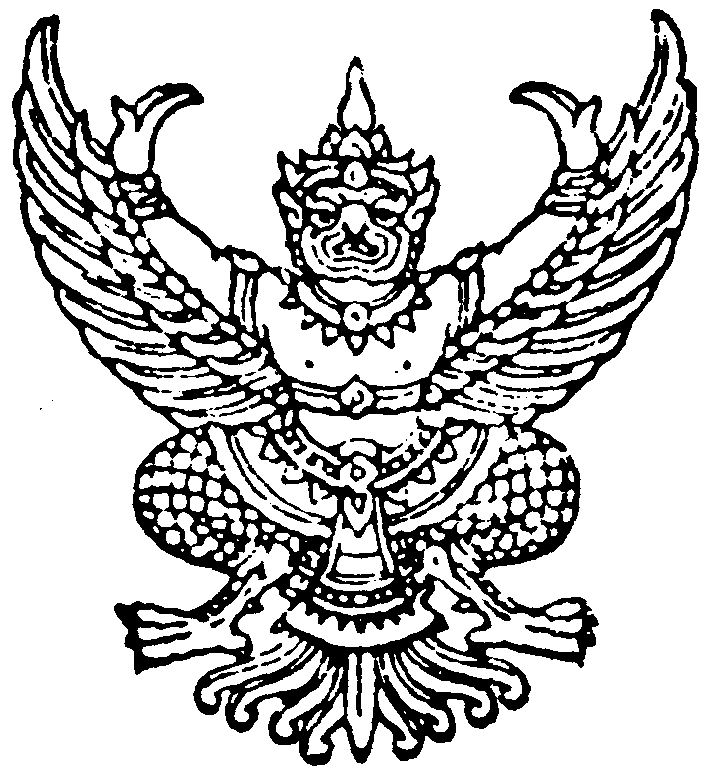 ประกาศองค์การบริหารส่วนตำบลถ้ำพรรณราเรื่อง กำหนดนโยบายเกี่ยวกับความโปร่งใสตรวจสอบได้ เพื่อเป็นมาตรฐานและเป็นแนวทางปฏิบัติ รวมทั้งเป็นค่านิยมร่วมสำหรับองค์กรและบุคลากรทุกคนพึงยึดถือเป็นแนวทางปฏิบัติ………………………………เพื่อให้เป็นไปตามเจตนารมณ์ ของพระราชกฤษฎีกาว่าด้วยหลักเกณฑ์ และวิธีการบริหารกิจการบ้านเมืองที่ดี พ.ศ. 2546 รวมทั้งให้สอดคล้องกับแนวนโยบายของรัฐบาลในการให้เจ้าหน้าที่ของรัฐและพัฒนาความโปร่งใสในการปฏิบัติงานของหน่วยงานภาครัฐ พร้อมทั้งป้องกันและปราบปรามการทุจริตและประพฤติมิชอบของข้าราชการและเจ้าหน้าที่ของรัฐอย่างจริงจังเพื่อให้ภาคราชการเป็นที่เชื่อถือไว้วางใจแก่ประชาชน องค์การบริหารส่วนตำบลถ้ำพรรณรา จึงได้กำหนดนโยบายเกี่ยวกับความโปร่งใสตรวจสอบได้ ขึ้นเพื่อเป็นมาตรฐานและเป็นแนวทางปฏิบัติ รวมทั้งเป็นค่านิยมร่วมสำหรับองค์กรและบุคลากรทุกคนพึงยึดถือเป็นแนวทางปฏิบัติควบคู่กับกฎ ข้อบังคับอื่นๆ อย่างทั่วถึงนโยบายเกี่ยวกับความโปร่งใสและตรวจสอบได้ ดังนี้นโยบายที่ ๑ ด้านความพยายามของเจ้าหน้าที่ ในการสร้างความโปร่งใส เป็นธรรม ตรวจสอบได้เป็นการแสดงเจตจำนงในการเอาจริงเอาจังต่อการสร้างความโปร่งใส เป็นธรรม เพื่อสร้างความเท่าเทียมกัน และเพื่อปลุกจิตสำนึกให้ผู้ปฏิบัติงานได้ตระหนักถึงความมีคุณธรรม มีแนวปฏิบัติ ได้แก่ ๑.๑ มีการรายงานผลการปฏิบัติงานและปัญหาอุปสรรคในการปฏิบัติงานให้ผู้บังคับบัญชาทราบอย่างต่อเนื่อง เพื่อหาแนวทางในการแก้ไขปัญหาร่วมกัน๑.๒ มีการค้นคว้าหาความรู้และศึกษาระเบียบที่เกี่ยวข้องอย่างชัดเจนนโยบายที่ 2  ด้านความเปิดเผย มาตรฐานการบริการประชาชนเป็นการสร้างมาตรฐานความโปร่งใสในการปฏิบัติงาน เพื่อมุ่งให้เกิดประโยชน์สุขแก่ประชาชน โดยยึดประชาชนเป็นศูนย์กลางและเป็นการอำนวยความสะดวกและได้ตอบสนองความต้องการของประชาชน    มีแนวปฏิบัติ ได้แก่ 2.๑ มีการจัดทำแผนผังขั้นตอนและระยะเวลาในการปฏิบัติงาน๒.๒ มีบัตรคิว หรือมีระบบการจัดลำดับการมาก่อน หลัง๒.๓ มีการประกาศรายชื่อผู้มีคุณสมบัติให้ประชาชนได้รับทราบทางช่องทางต่าง ๆ ๒.๔ มีระบบช่องทางการรับเรื่องร้องเรียนที่ชัดเจน๒.๕ มีการจัดตั้งศูนย์ข้อมูลข่าวสารของทางราชการนโยบายที่ 3  ด้านการมีระบบตรวจสอบการละเว้นการปฏิบัติหน้าที่เป็นการสร้างมาตรฐานความโปร่งใสในการปฏิบัติงาน เพื่อมุ่งให้เกิดประสิทธิภาพและเกิดความคุ้มค่าในเชิงภารกิจของรัฐ และสร้างความเป็นธรรมในองค์กร มีแนวปฏิบัติ ได้แก่ ๓.๑ มีการจัดทำประกาศผลการดำเนินงาน๓.๒ มีการจัดทำช่องทางการร้องเรียน๓.๓ มีการจัดทำปฎิภาณการปฏิบัติงานที่โปร่งใสร่วมกัน๓.๔ มีการแต่งตั้งคณะทำงานติดตามและประเมินผลการปฏิบัติงาน-๒-นโยบายที่ ๔ ด้านการใช้ดุลยพินิจ เป็นการแสดงออกถึงการใช้ดุลยพินิจอย่างโปร่งใส และเป็นธรรม มีแนวปฏิบัติ ได้แก่ มีการจัดทำเกณฑ์เพื่อลดการใช้ดุลพินิจของเจ้าหน้าที่นโยบายที่ ๕ การมีระบบ/กลไกจัดการรับเรื่องร้องเรียน เป็นการแสดงระบบ/กลไกของหน่วยงานที่สร้างขึ้นเพื่อจัดการและตอบสนองต่อข้อร้องเรียน สามารถแก้ไขปัญหาและคุ้มครองผู้ร้องเรียนได้ อย่างเหมาะสม เพื่อป้องกันและตอบสนองต่อความเสี่ยงที่จะเกิดความไม่เป็นธรรม หรือการทุจริตคอร์รัปชั่น มีแนวปฏิบัติ ได้แก่ ๕.๑ มีช่องทางการรับเรื่องร้องเรียนผ่านช่องทางต่าง ๆ ๕.๒ รายงานผลการร้องเรียนให้ผู้ร้องทราบภายในระยะเวลาที่กำหนด		จึงประกาศมาให้ทราบโดยทั่วกัน			ประกาศ ณ วันที่   31   เดือน  ตุลาคม  พ.ศ.2561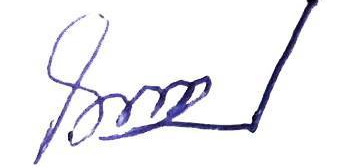   					   (นายโสภณ  ผสม)นายกองค์การบริหารส่วนตำบลถ้ำพรรณรา